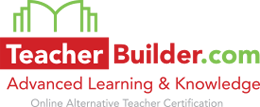 2616 W. Freddy Gonzalez, Edinburg, TX 78539 Phone #: 383-0911Program Completion TimeframeOnce you are formally admitted into Teacher Builder, certain program requirements must be completed within a maximum timeframe of 2 years. This includes Intro to Teaching coursework, hours of observation, and content exam(s) passed. The timeframe does not include internship. If you have exceeded this timeframe without completion of these requirements and would like to continue with Teacher Builder, you will be required to restart the program. This includes all fees, courses, and observation hours. I have read the letter and am aware that my signature below indicates my agreement with the terms established in this agreement. ___________________________					_______________________                 Signature 	  Date____________________________                  Printed Name 